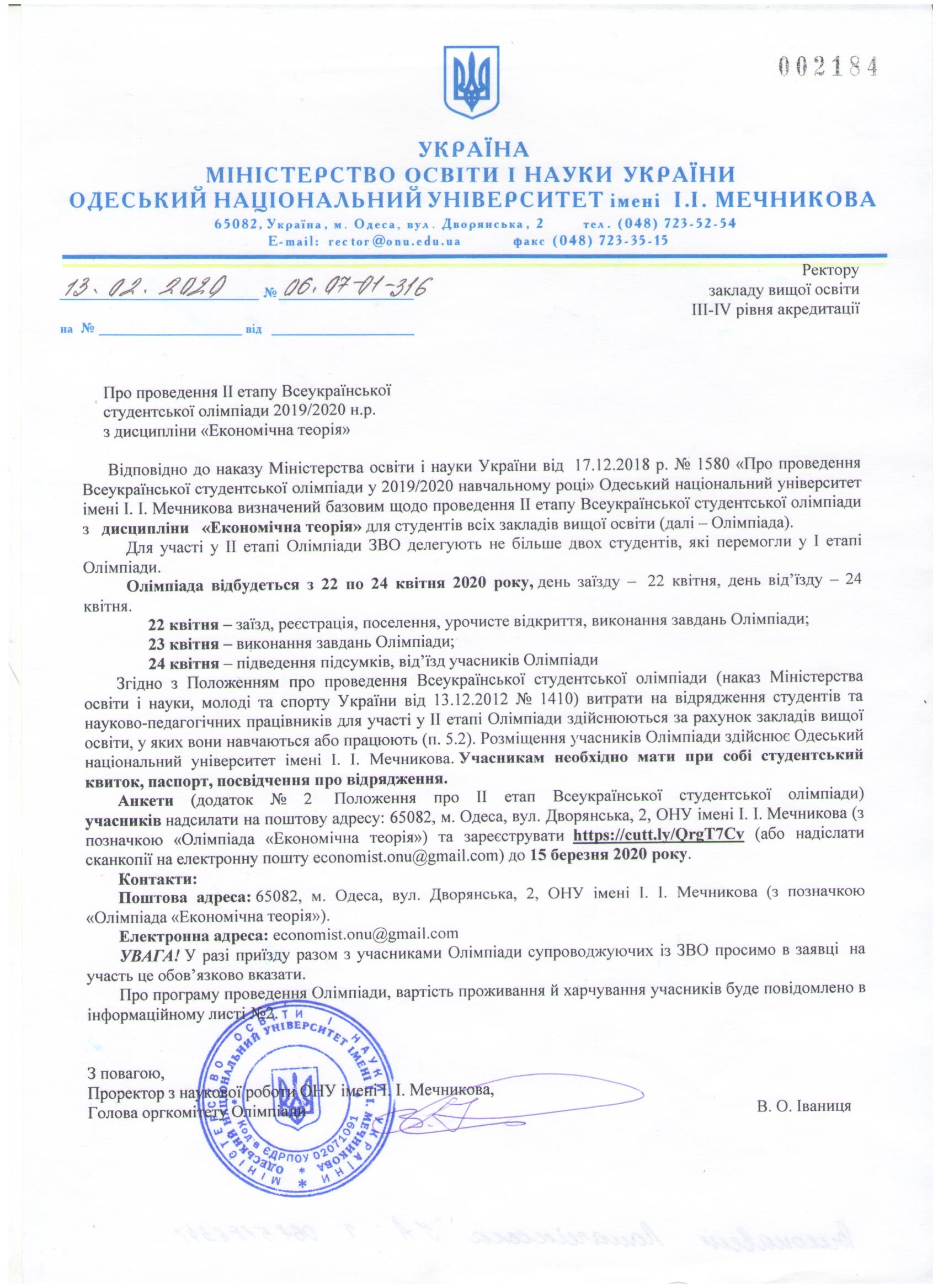 Додаток 2до Положенняпро проведення Всеукраїнськоїстудентської олімпіади Анкета учасника ІІ етапу Всеукраїнської студентської олімпіади Прізвище, ім’я, по батькові (повністю)______________________________________________________________________________________________________________________________ Дата народження_________________________________________________________________Заклад вищої освіти (повна назва та адреса) ________________________________________________________________________________________________________________________Факультет, курс__________________________________________________________________Рішенням оргкомітету____________________________________________________________						(назва ВНЗ)Студент(ка)______________________________________________________________________					(прізвище, ім’я, по батькові)Який(а) посіла ____ місце, рекомендується до участі у ІІ-му етапі Всеукраїнської студентської олімпіади з дисципліни «Економічна теорія»Голова оргкомітетувищого навчального закладу ________________			_______________________					(підпис)			 (прізвище, ініціали)		МППідпис учасника олімпіади __________________			Дата заповнення ____________Додаток до Анкети учасника ІІ етапу Всеукраїнської студентської олімпіади Прізвище, ім’я, по батькові (повністю)__________________________________________________________ номер телефону_________________________________________________________Необхідність поселення:               Так _________________Ні Дата  заїзду____________________________________________________________Датавід’їзду___________________________________________________________Науковий керівник______________________________________________________Супроводжуючий ______________________________________________________